	CEC Appeals Form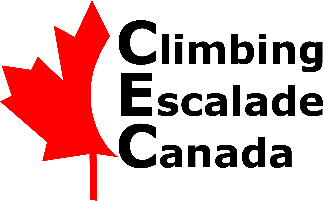 CompetitionDate and TimeCategory/RoundAppeal Made by (Name/Province/Role)Athlete and BIB #Short description of appeal (Please include the rule #)Short description of appeal (Please include the rule #)SignatureEmail Address Appeal FeeI acknowledge and agree that if my appeal is rejected, I receive an invoice from CEC for the $100 appeal fee. Default to pay this invoice will result in me and/or my athlete being ineligible to compete at future CEC Events.ADMINISTRATION ONLYADMINISTRATION ONLYADMINISTRATION ONLYThe Appeal has been:UpheldRejectedReason:Reason:Reason:Appeal Jury SignatureAppeal Jury SignatureJury PresidentJury PresidentOPTIONAL: Title(s) and name(s) of the Consultant(s) who provided adviceOPTIONAL: Title(s) and name(s) of the Consultant(s) who provided adviceOPTIONAL: Title(s) and name(s) of the Consultant(s) who provided advice